Mathematics Curriculum Progression of Skills Assessment Grids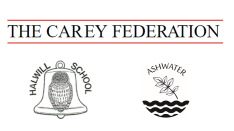 Note initials of children WB, WT, EXP and GD.Year 6Use Assessment Questions from the Ready-to-Progress Criteria Non-Statutory Guidance (DfE, 2020).StrandReady-to-progress CriteriaWorking BelowWorking towardsEXPGreater DepthNumber and Place Value (NPV)6NPV–1 Understand the relationship between powers of 10 from 1 hundredth to 10 million, and use this to make a given number 10, 100, 1,000, 1 tenth, 1 hundredth or 1 thousandth times the size (multiply and divide by 10, 100 and 1,000).Number and Place Value (NPV)6NPV–2 Recognise the place value of each digit in numbers up to 10 million, including decimal fractions, and compose and decompose numbers up to 10 million using standard and nonstandard partitioning.Number and Place Value (NPV)6NPV–3 Reason about the location of any number up to 10 million, including decimal fractions, in the linear number system, and round numbers, as appropriate, including in contexts.Number and Place Value (NPV)NPV–4 Divide powers of 10, from 1 hundredth to 10 million, into 2, 4, 5 and 10 equal parts, and read scales/number lines with labelled intervals divided into 2, 4, 5 and 10 equal parts.Addition and Subtraction (AS) Multiplication and Division (MD)6AS/MD–1 Use a given additive or multiplicative calculation to derive or complete a related calculation, using arithmetic properties, inverse relationships, and place-value understanding.Addition and Subtraction (AS) Multiplication and Division (MD)6AS/MD–3 Solve problems involving ratio relationships.Addition and Subtraction (AS) Multiplication and Division (MD)6AS/MD–4 Solve problems with 2 unknowns.Fractions (F)6F–1 Recognise when fractions can be simplified, and use common factors to simplify fractions.Fractions (F)6F–2 Express fractions in a common denomination and use this to compare fractions that are similar in value.Fractions (F)6F–3 Compare fractions with different denominators, including fractions greater than 1, using reasoning, and choose between reasoning and common denomination as a comparison strategy.Geometry (G)6G–1 Draw, compose, and decompose shapes according to given properties, including dimensions, angles and area, and solve related problems.Attitude To LearningNote initials of children’s attitude to Learning